Parent Involvement Opportunities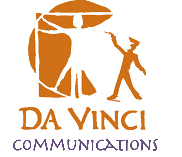 Updates are always available on our DVC blog: dvc.davincischools.orgUpcoming EventsOctoberCoffee with the Counselor (Brittany Goodacre): 10/16, 8:15am to 9:15am
Topic: High School SuccessFamily Association Meeting: 10/28, 6:00pm-7:00pm in Noel’s classroomNovemberParent Workshop/Speaker Series: Date, time TBD
Topics: TBDDecemberCoffee with the School Director (Nathan): 12/2, 8:00am to 9:00amPOLs: 12/10 to 12/17, 8:00am to 12:00pmOngoing volunteer opportunitiesTraffic supervision: come help our morning drop-off and afternoon pick-up run smoothly!Mornings: 8:40 to 9:05 (9:40 to 10:05 on Fridays)Afternoons: 3:45 to 4:05Volunteer in classroomsReach out to a specific teacher or to Nathan about volunteering to help out groups of students in a classroom during a project or lesson!Nathan’s email: nbarrymore@davincischools.orgTeachers’ emails: available on teacher contact sheet – find it from Jackie in the front office